ZERO TO HEROThe characters (write their names):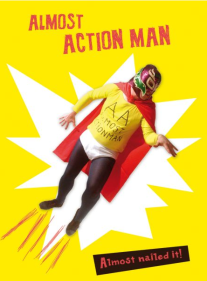 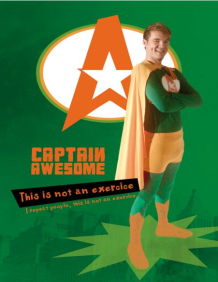 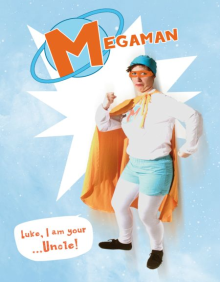 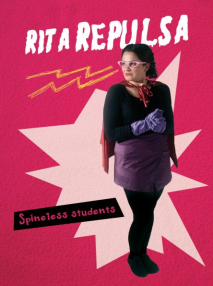 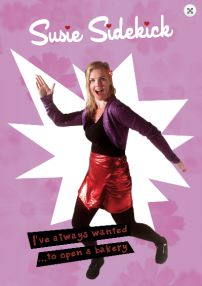 _______________        _______________   _________________    ________________   _____________Who says what ? “ I am the coolest and bravest superhero !”  ____________________________________“I am evil and I want a lot of money !  “ ________________________________________“Susie is my sidekick”  _____________________________________________________Megaman is my uncle ____________________________________________________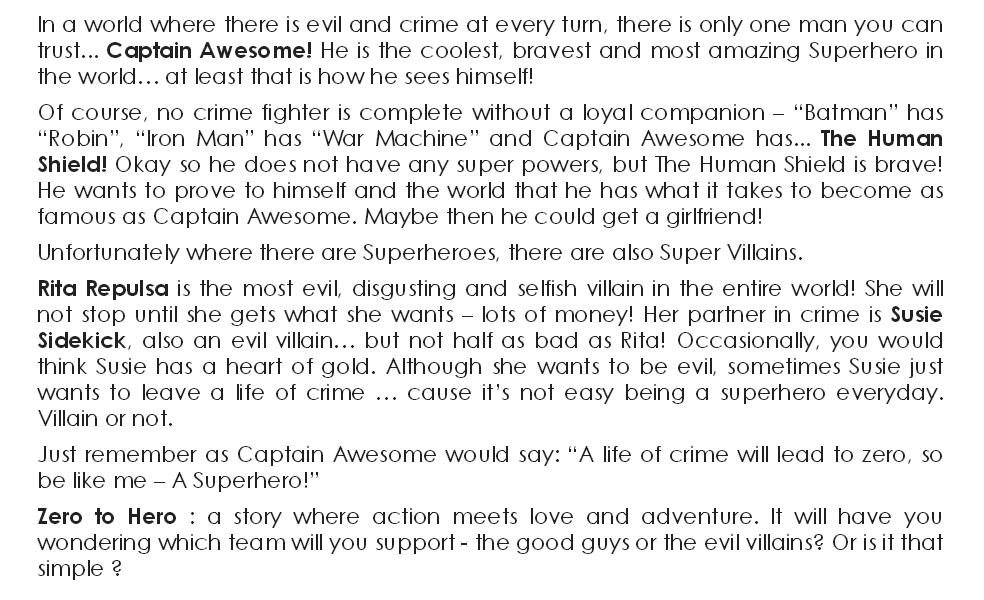 